Celtic Connections in the Community 2020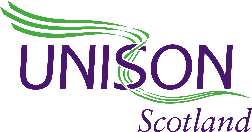 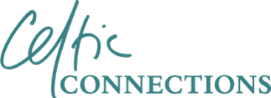 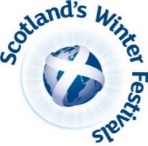 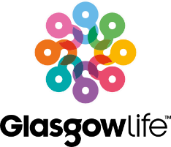 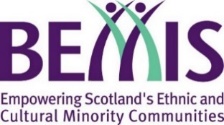 Grants of up to £1,500Events must be held Thursday 16th January – Friday 24th January 2020Events must be held in Glasgow, and be open to the publicEvents will be part of the Celtic Connections festival and appear on their websiteCeltic Connections will provide an artist to perform as well as hosting a music workshopWorkshop groups will then perform at event on 25th January at Tramway TheatreDeadline for applications is Friday 25th October 2019 at midnight (24:00)Please see the guidelines for full detailsPlease ensure you complete all the boxes and identify a contact that we can be in touch with regarding your application. Please note that submitting this form does not guarantee you will be awarded a grant, or the full amount applied for.This fund is open to constituted, charitable organisations and not-for-profit community groups. Organisations can apply for grants of up to £1,500 to host an event, which celebrates the themes outlined in the programme guidelines. Please read the guidelines before applying.  About Your OrganisationOrganisation’s Bank DetailsPlease provide the bank details of your organisation. Please note this is essential if your group is to be awarded a grant. Payment will be made by cheque and posted to the contact address above unless otherwise requested.About Your Event:Submitting ApplicationWe prefer applications to be sent to us by email. Please return this completed form to: festivals@bemis.org.ukIf you cannot return your application by email and need to send it by post, please send it preferably by recorded delivery to the following address:BEMIS Scotland, 70 Hutcheson Street, Glasgow, G1 1SHWe are not responsible for any application sent to us by standard post that is not delivered.ContactIf you have any queries please get in contact by emailing festivals@bemis.org.uk or calling our office on 0141 255 2133.You can also follow us on Twitter (@bemis_scotland)Organisation NameContact NameContact EmailContact Telephone No.Contact AddressIf your application is successful, this is where payment will be sentWebsiteTwitterFacebookCharity Number
(if applicable)What experience or training does your group/organisation have in planning and organising events?Account Name 
(cheque payable to)Name and address of Bank branchEvent TitleEvent DateEvent Time
(estimate if necessary)VenueIncluding address if possibleArtist Request to lead workshop and 30 minute set.(Check the Celtic Connections website to see what else is on at festival near the date of your proposed event. If you could request 1 artist to lead a workshop and perform at your event who would it be? – Please note this does not guarantee that artists will attend but we will endeavour to facilitate such requests)Please summarise your proposed event or activity (150 words max):Please summarise your proposed event or activity (150 words max):Please summarise your proposed event or activity (150 words max):Please summarise your proposed event or activity (150 words max):Expected Attendance NumberExpected DiversityWhich cultural communities do you expect to participate in this event? Your event will be part of the Celtic Connections festival and must be open to the public to attend.How will you ensure your event is available to the general public alongside your community network?Please detail your expected income and expenditure for the event, indicating the funds requested from BEMIS Scotland.The grant requested from BEMIS Scotland must also be itemised and broken down. Requests for block figures with no budget breakdown will not be consideredPlease see the guidelines for details on what we can and can’t fundPlease detail your expected income and expenditure for the event, indicating the funds requested from BEMIS Scotland.The grant requested from BEMIS Scotland must also be itemised and broken down. Requests for block figures with no budget breakdown will not be consideredPlease see the guidelines for details on what we can and can’t fundTotal RequestedWe acknowledge that in the event our application is successful we will be required to complete and return an event evaluation form (which will be provided).It is a condition of the grant that submitting evaluation form is essential. Failure to submit an evaluation for your event will entail failure to adhere to the grant’s conditions and consequently an obligation to return the grant to BEMIS.We acknowledge that in the event our application is successful we will be required to complete and return an event evaluation form (which will be provided).It is a condition of the grant that submitting evaluation form is essential. Failure to submit an evaluation for your event will entail failure to adhere to the grant’s conditions and consequently an obligation to return the grant to BEMIS.We acknowledge that in the event our application is successful we will be required to complete and return an event evaluation form (which will be provided).It is a condition of the grant that submitting evaluation form is essential. Failure to submit an evaluation for your event will entail failure to adhere to the grant’s conditions and consequently an obligation to return the grant to BEMIS.Tick to Confirm